„Én a munka világában” alkotáspályázatJelentkezési lapNév: Cím:Telefonszám:e-mail cím: A Lépéselőny Egyesület által indított alkotáspályázat alábbi kategóriájában nevezek: (jelölje aláhúzással) grafikakisfilmversAlkotásom címe: ……………………………………………………………………………….  Nyilatkozom, hogy az általam beadott grafika, kisfilm vagy vers saját, egyéni alkotásom.  Nevezésemmel hozzájárulok pályaművem digitális kiállításon, valamint minden egyéb elektronikus és nyomtatott publikációkban, a pályázat archívumában való térítésmentes megjelenéséhez.Debrecen, 2016 ………..hónap……..nap	Pályázó aláírása.....……………………..Lépéselőny Közhasznú Egyesület (Debreceni Foglalkoztatási Központ)
4026 Debrecen, Csap u. 36.
Telefon/fax: +36 52/321-666, Mobil: +36 20/577-7863
E-mail: foglalkoztatasikozpont@gmail.com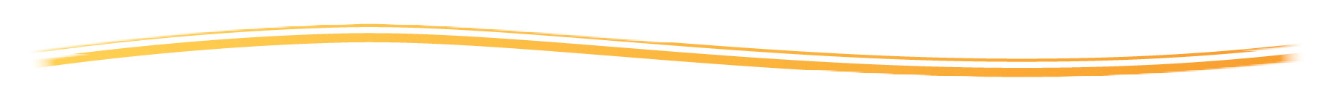 Honlap:lepeselony.com